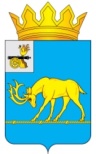 МУНИЦИПАЛЬНОЕ ОБРАЗОВАНИЕ «ТЕМКИНСКИЙ РАЙОН» СМОЛЕНСКОЙ ОБЛАСТИТЕМКИНСКИЙ РАЙОННЫЙ СОВЕТ ДЕПУТАТОВР Е Ш Е Н И Еот 28 июля 2023 года                                                                                                 №74  О награждении Почетной грамотой Темкинского районного Совета депутатовВ соответствии с Уставом муниципального образования                            «Темкинский район» Смоленской области (новая редакция) (с изменениями), решением Темкинского районного Совета депутатов от 25.01.2019 №7 «Об утверждении Положения «О Почетной грамоте Темкинского районного Совета депутатов», решением постоянной комиссии по законности и правопорядкуТемкинский районный Совет депутатов  р е ш и л:1. Наградить Романенкову Надежду Михайловну Почетной грамотой Темкинского районного Совета депутатов за добросовестный многолетний труд,  активную общественную деятельность и в связи с празднованием Дня села Темкино.2. Настоящее решение вступает в силу со дня его официального опубликования в районной газете «Заря».3. Контроль за исполнением настоящего решения возложить на постоянную комиссию по законности и правопорядку (председатель А.Ф. Горностаева) Председатель Темкинскогорайонного Совета депутатов                                                                    Л.Ю.Терёхина